Итоги регионального этапа всероссийской олимпиады школьников на территории 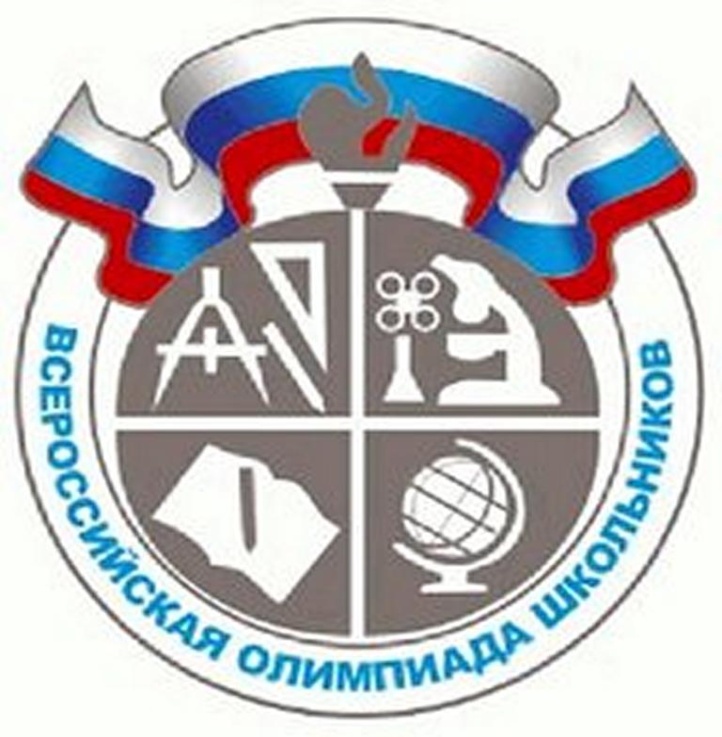 Пензенской области в 2023/2024 учебного года   С 10 января по 29 февраля 2024 года в соответствии с Приказом Министерства образования Пензенской области № 16-250 от 04.12.2023 г. «О проведении регионального этапа всероссийской олимпиады школьников на территории Пензенской области в 2023/2024 учебном году» проходил региональный этап Всероссийской олимпиады школьников по 21 общеобразовательному предмету.         В региональном этапе Олимпиады приняли участие обучающиеся 9-11 классов МБОУ СОШ №12 г. Пензы по следующим предметам: искусство (МХК), экология, литература. Результаты регионального этапа всероссийской олимпиады школьников на территории Пензенской области в 2023/2024 учебном году    Поздравляем обучающихся и учителей, подготовивших призеров регионального этапа всероссийской олимпиады школьников Пензенской области 2023/2024 учебного года! ПредметФ.Иобучающегося, классРезультатФ. И. О. учителяЛитератураБусыгина Злата, 10АУчастникДовгаль Л.А.ЛитератураВотрина Мария, 11БПризерКирьякова Ю.А.ЭкологияЦивин Михаил, 9ВУчастник отборочного этапаЛунина Е.А.ЭкологияСоловкова Алина, 10АУчастник отборочного этапаЛунина Е.А.ЭкологияВотрина Мария, 11БПризерЛунина Е.А.Искусство (МХК)Вотрина Мария, 11БПризерЗолотцева Н.Ю.